 ST CHARLES CATHOLIC SCHOOL 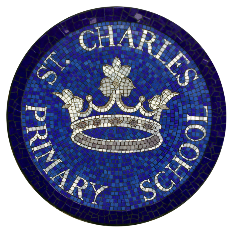 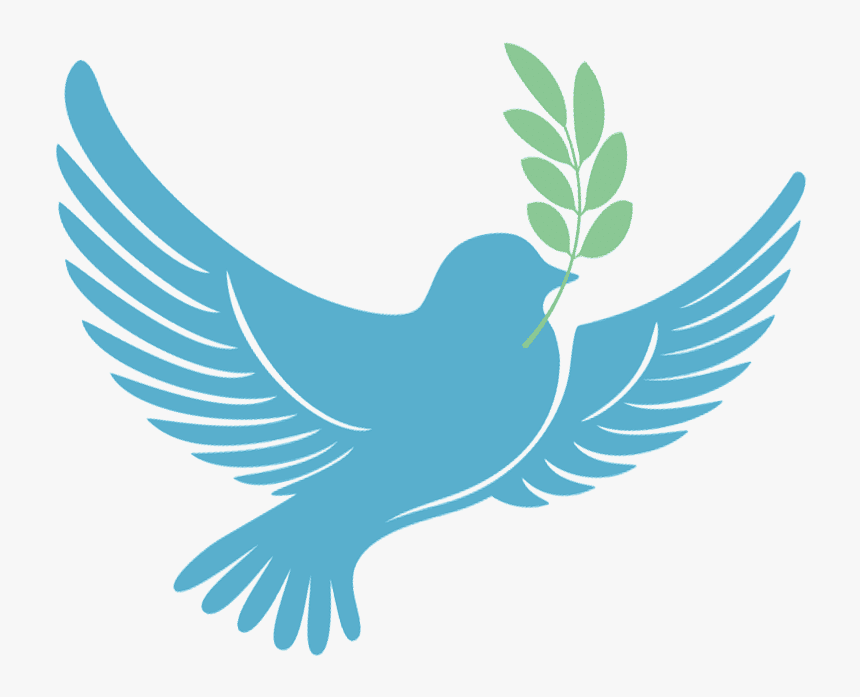 RE CurriculumTopic Overview 2023-24Autumn TermDomestic Church6 Sept – 5 OctEarly Years - Myself  - God knows and loves each oneYear 1 - Families - God’s love and care for every familyYear 2 - Beginnings - God is present in every beginningYear 3 - Homes - God’s vision for every familyYear 4 - People - The family of God in ScriptureYear 5 - Ourselves - Created in the image and likeness of GodYear 6 - Loving - God who never stops loving CST Topic 1  -  Care of Creation 9th Oct – 13th OctSt Charles Borromeo Study16 Oct – 10 NovWhole School study of St Charles Borromeo and a Black Saint.Make comparisons between the two saints and other holy people.Show an understand of why Catholics, including us, behave the way they do. St Charles Borromeo Study16 Oct – 10 NovWhole School study of St Charles Borromeo and a Black Saint.Make comparisons between the two saints and other holy people.Show an understand of why Catholics, including us, behave the way they do. Judaism13 Nov – 17 NovEarly Years- HanukkahYear 1 - Abraham and MosesYear 2 -ShabbatYear 3 - SynagogueYear 4 -TorahYear 5 -PassoverYear 6 -Rosh Hashanah, Yom KippurJudaism13 Nov – 17 NovEarly Years- HanukkahYear 1 - Abraham and MosesYear 2 -ShabbatYear 3 - SynagogueYear 4 -TorahYear 5 -PassoverYear 6 -Rosh Hashanah, Yom KippurJudaism13 Nov – 17 NovEarly Years- HanukkahYear 1 - Abraham and MosesYear 2 -ShabbatYear 3 - SynagogueYear 4 -TorahYear 5 -PassoverYear 6 -Rosh Hashanah, Yom KippurJudaism13 Nov – 17 NovEarly Years- HanukkahYear 1 - Abraham and MosesYear 2 -ShabbatYear 3 - SynagogueYear 4 -TorahYear 5 -PassoverYear 6 -Rosh Hashanah, Yom KippurCST Topic 2 - Preferential Option forthe Poor                    20th Nov – 24th NovAdvent/Christmas27 Nov – end of termEarly Years - birthday  - Looking forward to Jesus’ birthdayYear 1 - waiting - Advent: a time to look forward to ChristmasYear 2 - preparations - Advent: preparing to celebrate ChristmasYear 3 - visitors - waiting for the coming of JesusYear 4 - gift - God’s gift of love and friendship in JesusYear 5 - hope - Advent: waiting in the joyful hope for Jesus, the promised oneYear 6 - expectations - Jesus born to show God to the worldAdvent/Christmas27 Nov – end of termEarly Years - birthday  - Looking forward to Jesus’ birthdayYear 1 - waiting - Advent: a time to look forward to ChristmasYear 2 - preparations - Advent: preparing to celebrate ChristmasYear 3 - visitors - waiting for the coming of JesusYear 4 - gift - God’s gift of love and friendship in JesusYear 5 - hope - Advent: waiting in the joyful hope for Jesus, the promised oneYear 6 - expectations - Jesus born to show God to the worldSpring TermLocal Church9 Jan – 26 JanEarly Years - CELEbrating - People celebrate in ChurchYear 1 - special people - People in the parish familyYear 2 - Books - The books used in ChurchYear 3 - Journeys - Christian family’s journey with ChristYear 4 - Community - Life in the local Christian community and ministries in the parishYear 5 - mission - Continuing Jesus’ mission in diocese (ecumenism)Year 6 - sources - the Bible, the special book for the ChurchCST Topic 3  -  Solidarity and Peace     29th Oct – 2nd FebEucharist5 Feb – 1 MarEarly Years - gathering - Parish family gathers to celebrate EucharistYear 1 - meals - Mass, Jesus’ special mealYear 2 - thanksgiving - Mass, a special time to thank God Year 3 - listening & Sharing - Jesus gives himself to us  
Year 4 - giving & receiving - Living in communionYear 5 - memorial Sacrifice - Eucharist as the living memorial of Christ’s sacrificeYear 6 - unity - Eucharist enabling people to live in communionEucharist5 Feb – 1 MarEarly Years - gathering - Parish family gathers to celebrate EucharistYear 1 - meals - Mass, Jesus’ special mealYear 2 - thanksgiving - Mass, a special time to thank God Year 3 - listening & Sharing - Jesus gives himself to us  
Year 4 - giving & receiving - Living in communionYear 5 - memorial Sacrifice - Eucharist as the living memorial of Christ’s sacrificeYear 6 - unity - Eucharist enabling people to live in communionCST Topic 4  -   Community and Participation 
4th Mar – 8th MarCST Topic 4  -   Community and Participation 
4th Mar – 8th MarLent/Easter11 Mar – end of termEarly Year - growing - Looking forward to EasterYear 1 - change - Lent: a time for changeYear 2 - opportunities - Lent: an opportunity to start anewYear 3 - giving all - Lent: remembering Jesus’ total givingYear 4 - self discipline - Celebrating growth to new lifeYear 5 - sacrifice - Lent: a time of aligning with the sacrifice made by Jesus Year 6 - death & new life - Celebrating Jesus’ death and resurrectionLent/Easter11 Mar – end of termEarly Year - growing - Looking forward to EasterYear 1 - change - Lent: a time for changeYear 2 - opportunities - Lent: an opportunity to start anewYear 3 - giving all - Lent: remembering Jesus’ total givingYear 4 - self discipline - Celebrating growth to new lifeYear 5 - sacrifice - Lent: a time of aligning with the sacrifice made by Jesus Year 6 - death & new life - Celebrating Jesus’ death and resurrectionLent/Easter11 Mar – end of termEarly Year - growing - Looking forward to EasterYear 1 - change - Lent: a time for changeYear 2 - opportunities - Lent: an opportunity to start anewYear 3 - giving all - Lent: remembering Jesus’ total givingYear 4 - self discipline - Celebrating growth to new lifeYear 5 - sacrifice - Lent: a time of aligning with the sacrifice made by Jesus Year 6 - death & new life - Celebrating Jesus’ death and resurrectionLent/Easter11 Mar – end of termEarly Year - growing - Looking forward to EasterYear 1 - change - Lent: a time for changeYear 2 - opportunities - Lent: an opportunity to start anewYear 3 - giving all - Lent: remembering Jesus’ total givingYear 4 - self discipline - Celebrating growth to new lifeYear 5 - sacrifice - Lent: a time of aligning with the sacrifice made by Jesus Year 6 - death & new life - Celebrating Jesus’ death and resurrectionSummer TermPentecost16 April – 3 MayEarly Years - GOOD NEWS - Passing on the Good News of JesusYear 1 - Holidays and Holydays - Pentecost: feast of the Holy SpiritYear 2 - spread the word - Pentecost: a time to spread the Good News Year 3 - ENERGY - Gifts of the Holy SpiritYear 4 - NEW LIFE - To hear and live the Easter messageYear 5 - TRANSFORMATION -Celebration of the Spirit’s transforming powerYear 6 - WITNESSES - The Holy Spirit enables people to become witnessesCST Topic 5  -    Dignity of Workers 
7th May – 10th MayReconciliation/Anointing of the sick13 May – 7 June Early Years - FRIENDS - Friends of JesusYear 1 - BEING SORRY - God helps us choose wellYear 2 - RULES - Reasons for rules in the Christian familyYear 3 - CHOICES - Importance of examination of conscienceYear 4 - BUILDING BRIDGES - Admitting wrong, being reconciled with God and each otherYear 5 - FREEDOM & RESPONSIBILITY Commandments enable Christians to be free & responsibleYear 6 - HEALING - Sacrament of the SickIslam10 Jun –14 JunEarly Years - Special days/ Ritual objectsYear 1 - StoriesYear 2 - Prayer/homeYear 3 - Places for worshipYear 4 - Holy BooksYear 5 - Beliefs and festivalsYear 6 - Belonging & ValuesIslam10 Jun –14 JunEarly Years - Special days/ Ritual objectsYear 1 - StoriesYear 2 - Prayer/homeYear 3 - Places for worshipYear 4 - Holy BooksYear 5 - Beliefs and festivalsYear 6 - Belonging & ValuesCST Topic 5  -     Human Dignity 
17th Jun – 21tstJunCST Topic 5  -     Human Dignity 
17th Jun – 21tstJunUniversal Church25 June – end of termEarly Years - OUR WORLD - God’s wonderful worldYear 1 - NEIGHBOURS - Neighbours share God’s world Year 2 - TREASURES - God’s treasure; the world Year 3 - SPECIAL PLACES - Holy places for Jesus and the Christian communityYear 4 - GOD’S PEOPLE - Different saints show people what God is likeYear 5 - STEWARDSHIP - The Church is called to the stewardship of CreationYear 6 - COMMON GOOD - Work of the worldwide Christian familyUniversal Church25 June – end of termEarly Years - OUR WORLD - God’s wonderful worldYear 1 - NEIGHBOURS - Neighbours share God’s world Year 2 - TREASURES - God’s treasure; the world Year 3 - SPECIAL PLACES - Holy places for Jesus and the Christian communityYear 4 - GOD’S PEOPLE - Different saints show people what God is likeYear 5 - STEWARDSHIP - The Church is called to the stewardship of CreationYear 6 - COMMON GOOD - Work of the worldwide Christian familyUniversal Church25 June – end of termEarly Years - OUR WORLD - God’s wonderful worldYear 1 - NEIGHBOURS - Neighbours share God’s world Year 2 - TREASURES - God’s treasure; the world Year 3 - SPECIAL PLACES - Holy places for Jesus and the Christian communityYear 4 - GOD’S PEOPLE - Different saints show people what God is likeYear 5 - STEWARDSHIP - The Church is called to the stewardship of CreationYear 6 - COMMON GOOD - Work of the worldwide Christian family